BRITISH FUMA RYU 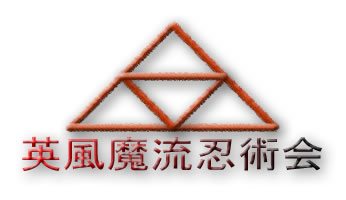 NINJUTSU SOCIETYINTERNATIONAL MEMBERSHIPAPPLICATION FORMPersonal DetailsCommunication DetailsFirst Name: Phone Number:Middle Name(s): Mobile Number: Surname: E-Mail:Contact Address: Your personal details will be held by the British Fuma Ryu Ninjutsu Society for contact purposes only and will not be shared with any third party.About YouPlease list your current martial art experience below:Please list your current martial art qualifications below:What makes you interested in learning Fuma Ryu Ninjutsu?